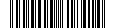 1. Внести в распоряжение Мэра ЗАТО Северск от 05.12.2023 № 166-рм 
«Об утверждении заключения о результатах публичных слушаний» изменение, изложив пункт 1 в следующей редакции:«1. Утвердить прилагаемое заключение о результатах публичных слушаний 
в городском округе ЗАТО Северск Томской области по проекту решения Думы ЗАТО Северск «О бюджете ЗАТО Северск на 2024 год и на плановый период 2025 и 2026 годов.».2. Опубликовать распоряжение в средстве массовой информации «Официальный бюллетень муниципальных правовых актов ЗАТО Северск» и разместить в информационно-телекоммуникационной сети «Интернет» на официальных сайтах Администрации 
ЗАТО Северск (https://зато-северск.рф) и Думы ЗАТО Северск (https://duma-seversk.ru). О внесении изменения в распоряжение Мэра ЗАТО Северск 
от 05.12.2023 № 166-рм  Н.В.Диденко